Irfan 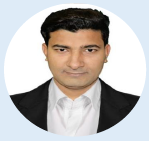 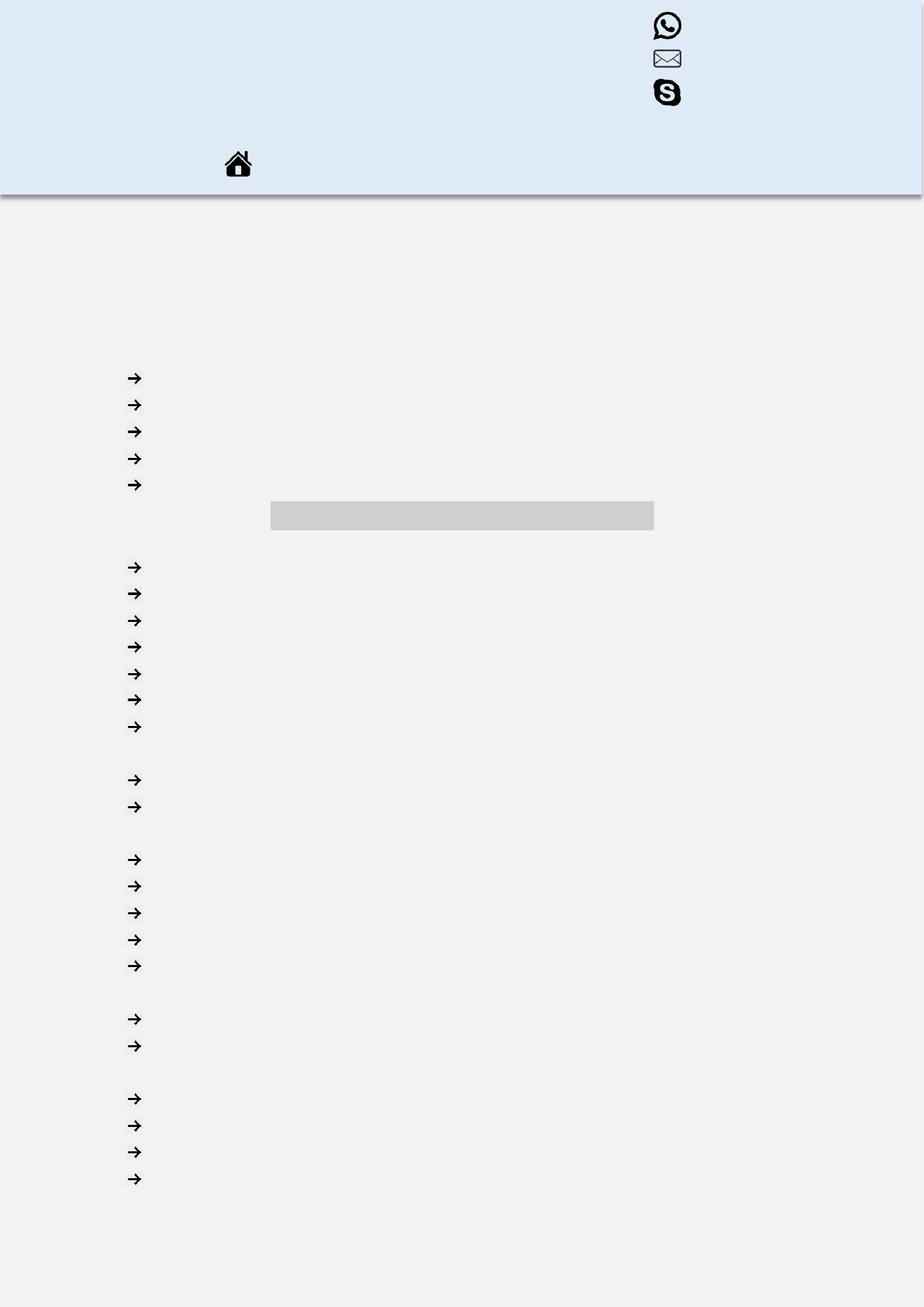 Web DeveloperIrfan.380892@2freemail.com  O B J E C T I V ESeeking out for a challenging job in web development where I will be able to use my skills and experiences to maximum potential for the self-growth as well as the organization.W E B D EV E L OPE ME N T E XP ER I EN C E https://Printinglive.co.uk (Wordpress site)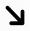 Supported with completing the site development.Created query forms and contact form.Email integration.Customization in theme using CSS3.Live chat support.P ER S ON A L P R O JEC T S Laravel – SiteDeveloped front-end and admin panel using HTML5, CSS3, JQuery and Bootstrap 4.Form with custom radio selection buttons and custom multiple file attachment button.Laravel forms validation.Laravel Pagination.Email integration using Laravel Mailable and Ajax.Multiple file attachment with email.Saving star rating and customer’s reviews to database using Ajax and show them in the customer reviews section.Add Admin and Admin Login system using Laravel Auth.CRUD system for products. Laravel – BlogCustomized the Bootstrap blog theme and admin panel and configured with Laravel.CRUD system for Posts with image upload.Laravel Pagination.Users Sign up and Login system using Laravel Auth.User’s rights based system. EVS Learning – Final ProjectDeveloped front-end and admin panel using HTML5, CSS3.Sign up, Account activation, Login system, change password, updating user’s Profile, image uploading system, pagination and CRUD using PHP (OOP) and MySQLi. Forms Validation using Regular Expressions.Pages restriction according to Login status.Shopping Cart system using PHP (OOP).Fetching Cities and States from database according to the selected country using Ajax, PHP, and MySQLi.O T H E R E XP E R IEN C E S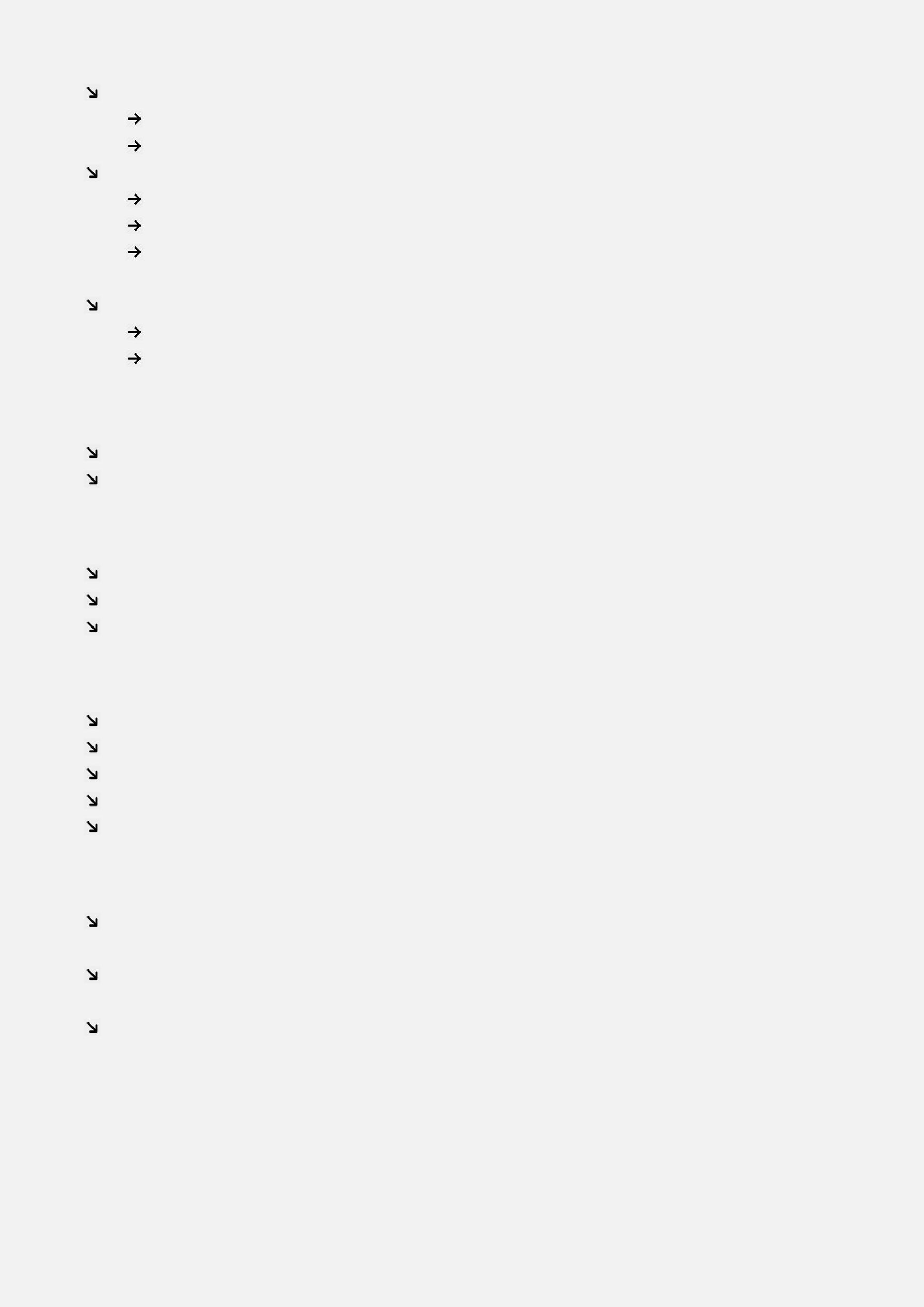 Instructor at Peak Solutions College shad bagh campus. (2017)Taught maths and computer science to 9th and 10th class.Provided 3 months web development training to IT students.Administrator and Accounts assistant at Zohaib & Company (PVT) Ltd. (2013-2015)Prepared Invoices, salaries and processed salaries through bank and by cash.Conducted meetings with supervisors.Supervised the termination and hiring details and insurance. Coordinated with clients through phone calls and business emails. Computer Lab Assistant at Forman Christian College, Lahore. (2011-2013)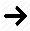 Assisted Teachers during exam and lectures.Maintained discipline in the Lab.C ER T IF IC A T I ON SWeb Development from EVS-Learning Lahore.MS-Office 2013 from Peak Solutions College Shad Bagh Campus.S K I L L SLaravel (PHP Web Framework)HTML5, CSS3, Bootstrap 4, Javascript, JQuery, Ajax, PHP, Wordpress, MySQL Foundation (Hardware troubleshooting, windows installation, MS-office 2013)P ER S ON A L D E TA I LDate of Birth Nationality Visa Expiry Languages08 Nov, 1988Pakistan13 July 2018English, Urdu, PunjabiE D UC A T IO NR EF ER EN C EAvailable on Request.BS (hons) in Mathematics(2008-2013)Forman Christian College University Lahore.F.Sc (pre-eng)(2006-2008)Forman Christian College, Lahore.Matriculation (Science)(2004-2006)Saint Joseph High school, shad bagh, Lahore.